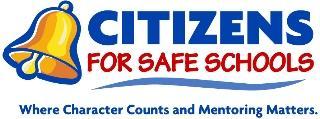 Searching for Young People of Outstanding CharacterThe American Youth Character Awards are designed to honor young people (regardless of their family background, race, culture, financial status, I.Q. or physical condition) whose lives and achievements demonstrate an enduring commitment to qualities associated with good character.Nominee InformationName 		_________________________________ Address 	_________________________________	E-mail		_________________________________	Phone 		_________________________________Birthdate 	_________________________________			(must be between the ages of 10 and 18)School 	_________________________________Nominator Information	Name		_________________________________Address 	_________________________________Phone	 	_________________________________
E-mail		_________________________________Relation to Nominee 	_________________________________Two Non-family ReferencesName		_________________________________Phone 		_________________________________Name		_________________________________Phone		_________________________________Please complete page 2 of this form giving specific examplessupporting your nominee as a model of outstanding character.Deadline for Submission:	March 22nd, 2024Mail Forms to CFSS; P.O. Box 243; Klamath Falls, OR  97601In order for your nominee to be considered for this award, all information requested must be provided;American Youth Character AwardNomination (1)	List the nominee’s community service activities:(2)  	List the nominee’s school activities:(3)  	A model of outstanding character is committed to values known as “The Six Pillars of Character”: Trustworthiness, Respect, Responsibility, Fairness, Caring and Citizenship. On a separate piece of paper, in 500 words or less, please describe how your nominee reflects one or more of these values. Certification of Nominator“All information contained herein is true and accurate to the best of my knowledge.”Nominator’s Signature							DateThank you for identifying a young person of outstanding character!All nominees will receive recognition.  4 will be acknowledged and awarded a savings bond sponsored by community partners.  